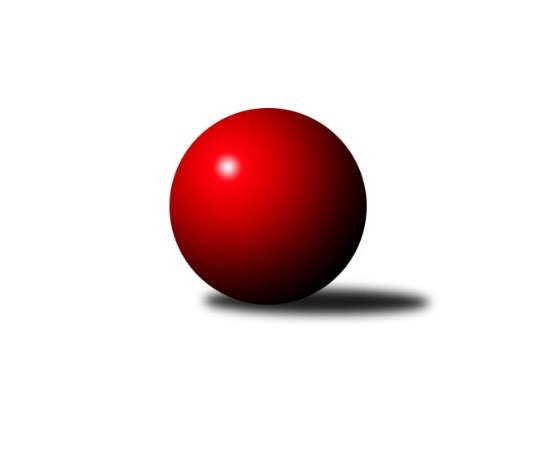 Č.3Ročník 2020/2021	20.5.2024 3. KLM A 2020/2021Statistika 3. kolaTabulka družstev:		družstvo	záp	výh	rem	proh	skore	sety	průměr	body	plné	dorážka	chyby	1.	TJ Elektrárny Kadaň	3	3	0	0	19.0 : 5.0 	(42.0 : 30.0)	3273	6	2233	1040	35.3	2.	SKK Rokycany B	3	2	1	0	19.0 : 5.0 	(46.0 : 26.0)	3406	5	2246	1160	21.7	3.	Kuželky Jiskra Hazlov	2	2	0	0	10.5 : 5.5 	(21.5 : 26.5)	3224	4	2144	1081	25.5	4.	TJ Lokomotiva Ústí n. L.	3	2	0	1	17.0 : 7.0 	(42.5 : 29.5)	3266	4	2179	1087	20	5.	SK Škoda VS Plzeň	3	2	0	1	13.0 : 11.0 	(41.0 : 31.0)	3284	4	2213	1071	26.7	6.	TJ Kovohutě Příbram	3	1	1	1	13.5 : 10.5 	(42.0 : 30.0)	3249	3	2210	1039	31.3	7.	TJ Teplice Letná	3	1	0	2	11.0 : 13.0 	(37.0 : 35.0)	3201	2	2160	1041	31.7	8.	CB Dobřany B	3	1	0	2	9.0 : 15.0 	(31.5 : 40.5)	3243	2	2217	1027	37	9.	SKK Podbořany	3	1	0	2	7.0 : 17.0 	(27.0 : 45.0)	3205	2	2167	1038	34	10.	TJ Slavoj Plzeň	2	0	1	1	5.0 : 11.0 	(20.0 : 28.0)	3297	1	2231	1066	35	11.	SK Žižkov Praha	3	0	1	2	6.0 : 18.0 	(29.5 : 42.5)	3241	1	2225	1016	35.7	12.	SKK Bohušovice B	3	0	0	3	6.0 : 18.0 	(28.0 : 44.0)	3117	0	2145	972	52.3Tabulka doma:		družstvo	záp	výh	rem	proh	skore	sety	průměr	body	maximum	minimum	1.	SKK Rokycany B	2	2	0	0	15.0 : 1.0 	(33.0 : 15.0)	3433	4	3500	3365	2.	TJ Elektrárny Kadaň	2	2	0	0	13.0 : 3.0 	(26.5 : 21.5)	3278	4	3330	3226	3.	TJ Lokomotiva Ústí n. L.	1	1	0	0	7.0 : 1.0 	(16.5 : 7.5)	3347	2	3347	3347	4.	SK Škoda VS Plzeň	1	1	0	0	5.0 : 3.0 	(13.5 : 10.5)	3320	2	3320	3320	5.	Kuželky Jiskra Hazlov	1	1	0	0	5.0 : 3.0 	(12.0 : 12.0)	3254	2	3254	3254	6.	TJ Kovohutě Příbram	2	1	0	1	9.5 : 6.5 	(30.0 : 18.0)	3167	2	3169	3164	7.	TJ Teplice Letná	2	1	0	1	8.0 : 8.0 	(26.5 : 21.5)	3227	2	3230	3224	8.	CB Dobřany B	2	1	0	1	8.0 : 8.0 	(24.0 : 24.0)	3320	2	3335	3305	9.	TJ Slavoj Plzeň	1	0	1	0	4.0 : 4.0 	(12.0 : 12.0)	3314	1	3314	3314	10.	SK Žižkov Praha	1	0	1	0	4.0 : 4.0 	(11.0 : 13.0)	3422	1	3422	3422	11.	SKK Podbořany	1	0	0	1	2.0 : 6.0 	(8.5 : 15.5)	3187	0	3187	3187	12.	SKK Bohušovice B	1	0	0	1	1.0 : 7.0 	(8.0 : 16.0)	3045	0	3045	3045Tabulka venku:		družstvo	záp	výh	rem	proh	skore	sety	průměr	body	maximum	minimum	1.	TJ Elektrárny Kadaň	1	1	0	0	6.0 : 2.0 	(15.5 : 8.5)	3263	2	3263	3263	2.	Kuželky Jiskra Hazlov	1	1	0	0	5.5 : 2.5 	(9.5 : 14.5)	3194	2	3194	3194	3.	TJ Lokomotiva Ústí n. L.	2	1	0	1	10.0 : 6.0 	(26.0 : 22.0)	3226	2	3325	3126	4.	SK Škoda VS Plzeň	2	1	0	1	8.0 : 8.0 	(27.5 : 20.5)	3266	2	3368	3164	5.	SKK Podbořany	2	1	0	1	5.0 : 11.0 	(18.5 : 29.5)	3214	2	3235	3192	6.	SKK Rokycany B	1	0	1	0	4.0 : 4.0 	(13.0 : 11.0)	3380	1	3380	3380	7.	TJ Kovohutě Příbram	1	0	1	0	4.0 : 4.0 	(12.0 : 12.0)	3331	1	3331	3331	8.	TJ Teplice Letná	1	0	0	1	3.0 : 5.0 	(10.5 : 13.5)	3175	0	3175	3175	9.	TJ Slavoj Plzeň	1	0	0	1	1.0 : 7.0 	(8.0 : 16.0)	3279	0	3279	3279	10.	CB Dobřany B	1	0	0	1	1.0 : 7.0 	(7.5 : 16.5)	3166	0	3166	3166	11.	SKK Bohušovice B	2	0	0	2	5.0 : 11.0 	(20.0 : 28.0)	3153	0	3182	3124	12.	SK Žižkov Praha	2	0	0	2	2.0 : 14.0 	(18.5 : 29.5)	3150	0	3167	3133Tabulka podzimní části:		družstvo	záp	výh	rem	proh	skore	sety	průměr	body	doma	venku	1.	TJ Elektrárny Kadaň	3	3	0	0	19.0 : 5.0 	(42.0 : 30.0)	3273	6 	2 	0 	0 	1 	0 	0	2.	SKK Rokycany B	3	2	1	0	19.0 : 5.0 	(46.0 : 26.0)	3406	5 	2 	0 	0 	0 	1 	0	3.	Kuželky Jiskra Hazlov	2	2	0	0	10.5 : 5.5 	(21.5 : 26.5)	3224	4 	1 	0 	0 	1 	0 	0	4.	TJ Lokomotiva Ústí n. L.	3	2	0	1	17.0 : 7.0 	(42.5 : 29.5)	3266	4 	1 	0 	0 	1 	0 	1	5.	SK Škoda VS Plzeň	3	2	0	1	13.0 : 11.0 	(41.0 : 31.0)	3284	4 	1 	0 	0 	1 	0 	1	6.	TJ Kovohutě Příbram	3	1	1	1	13.5 : 10.5 	(42.0 : 30.0)	3249	3 	1 	0 	1 	0 	1 	0	7.	TJ Teplice Letná	3	1	0	2	11.0 : 13.0 	(37.0 : 35.0)	3201	2 	1 	0 	1 	0 	0 	1	8.	CB Dobřany B	3	1	0	2	9.0 : 15.0 	(31.5 : 40.5)	3243	2 	1 	0 	1 	0 	0 	1	9.	SKK Podbořany	3	1	0	2	7.0 : 17.0 	(27.0 : 45.0)	3205	2 	0 	0 	1 	1 	0 	1	10.	TJ Slavoj Plzeň	2	0	1	1	5.0 : 11.0 	(20.0 : 28.0)	3297	1 	0 	1 	0 	0 	0 	1	11.	SK Žižkov Praha	3	0	1	2	6.0 : 18.0 	(29.5 : 42.5)	3241	1 	0 	1 	0 	0 	0 	2	12.	SKK Bohušovice B	3	0	0	3	6.0 : 18.0 	(28.0 : 44.0)	3117	0 	0 	0 	1 	0 	0 	2Tabulka jarní části:		družstvo	záp	výh	rem	proh	skore	sety	průměr	body	doma	venku	1.	SKK Bohušovice B	0	0	0	0	0.0 : 0.0 	(0.0 : 0.0)	0	0 	0 	0 	0 	0 	0 	0 	2.	TJ Lokomotiva Ústí n. L.	0	0	0	0	0.0 : 0.0 	(0.0 : 0.0)	0	0 	0 	0 	0 	0 	0 	0 	3.	TJ Teplice Letná	0	0	0	0	0.0 : 0.0 	(0.0 : 0.0)	0	0 	0 	0 	0 	0 	0 	0 	4.	Kuželky Jiskra Hazlov	0	0	0	0	0.0 : 0.0 	(0.0 : 0.0)	0	0 	0 	0 	0 	0 	0 	0 	5.	SKK Rokycany B	0	0	0	0	0.0 : 0.0 	(0.0 : 0.0)	0	0 	0 	0 	0 	0 	0 	0 	6.	TJ Elektrárny Kadaň	0	0	0	0	0.0 : 0.0 	(0.0 : 0.0)	0	0 	0 	0 	0 	0 	0 	0 	7.	CB Dobřany B	0	0	0	0	0.0 : 0.0 	(0.0 : 0.0)	0	0 	0 	0 	0 	0 	0 	0 	8.	TJ Slavoj Plzeň	0	0	0	0	0.0 : 0.0 	(0.0 : 0.0)	0	0 	0 	0 	0 	0 	0 	0 	9.	SK Škoda VS Plzeň	0	0	0	0	0.0 : 0.0 	(0.0 : 0.0)	0	0 	0 	0 	0 	0 	0 	0 	10.	SKK Podbořany	0	0	0	0	0.0 : 0.0 	(0.0 : 0.0)	0	0 	0 	0 	0 	0 	0 	0 	11.	TJ Kovohutě Příbram	0	0	0	0	0.0 : 0.0 	(0.0 : 0.0)	0	0 	0 	0 	0 	0 	0 	0 	12.	SK Žižkov Praha	0	0	0	0	0.0 : 0.0 	(0.0 : 0.0)	0	0 	0 	0 	0 	0 	0 	0 Zisk bodů pro družstvo:		jméno hráče	družstvo	body	zápasy	v %	dílčí body	sety	v %	1.	Jakub Dařílek 	TJ Lokomotiva Ústí n. L.  	3	/	3	(100%)	10	/	12	(83%)	2.	Jaroslav Roj 	TJ Kovohutě Příbram  	3	/	3	(100%)	9.5	/	12	(79%)	3.	Petr Fara 	SKK Rokycany B 	3	/	3	(100%)	9	/	12	(75%)	4.	Martin Zahálka st.	TJ Lokomotiva Ústí n. L.  	3	/	3	(100%)	9	/	12	(75%)	5.	Pavel Honsa 	SKK Rokycany B 	3	/	3	(100%)	9	/	12	(75%)	6.	Lukáš Hanzlík 	TJ Teplice Letná 	3	/	3	(100%)	8.5	/	12	(71%)	7.	Tomáš Číž 	TJ Kovohutě Příbram  	3	/	3	(100%)	8.5	/	12	(71%)	8.	Milan Vicher 	SK Škoda VS Plzeň  	3	/	3	(100%)	8.5	/	12	(71%)	9.	Daniel Lukáš 	TJ Elektrárny Kadaň 	3	/	3	(100%)	7	/	12	(58%)	10.	Vojtěch Havlík 	SKK Rokycany B 	2	/	2	(100%)	6	/	8	(75%)	11.	Michal Dvořák 	TJ Elektrárny Kadaň 	2	/	2	(100%)	6	/	8	(75%)	12.	Luboš Kocmich 	SK Žižkov Praha 	2	/	2	(100%)	5	/	8	(63%)	13.	Ondřej Bína 	Kuželky Jiskra Hazlov  	2	/	2	(100%)	5	/	8	(63%)	14.	Tomáš Vrána 	TJ Lokomotiva Ústí n. L.  	2	/	2	(100%)	5	/	8	(63%)	15.	Josef Kreutzer 	TJ Slavoj Plzeň 	2	/	2	(100%)	5	/	8	(63%)	16.	David Repčík 	Kuželky Jiskra Hazlov  	2	/	2	(100%)	5	/	8	(63%)	17.	Marcel Lukáš 	TJ Elektrárny Kadaň 	2	/	2	(100%)	5	/	8	(63%)	18.	Martin Prokůpek 	SKK Rokycany B 	2	/	2	(100%)	4	/	8	(50%)	19.	Jan Filip 	TJ Teplice Letná 	2	/	3	(67%)	10	/	12	(83%)	20.	Martin Vít 	SK Škoda VS Plzeň  	2	/	3	(67%)	10	/	12	(83%)	21.	Jan Koubský 	CB Dobřany B 	2	/	3	(67%)	9	/	12	(75%)	22.	Jan Hák 	TJ Elektrárny Kadaň 	2	/	3	(67%)	8	/	12	(67%)	23.	Tomáš Štraicher 	TJ Lokomotiva Ústí n. L.  	2	/	3	(67%)	7.5	/	12	(63%)	24.	Libor Bureš 	SKK Rokycany B 	2	/	3	(67%)	7.5	/	12	(63%)	25.	Jaroslav Chvojka 	SKK Bohušovice B 	2	/	3	(67%)	7.5	/	12	(63%)	26.	Petr Svoboda 	SK Škoda VS Plzeň  	2	/	3	(67%)	7.5	/	12	(63%)	27.	Karel Bučko 	TJ Elektrárny Kadaň 	2	/	3	(67%)	7.5	/	12	(63%)	28.	Jan Hybš 	TJ Teplice Letná 	2	/	3	(67%)	7	/	12	(58%)	29.	Radek Šípek 	SKK Bohušovice B 	2	/	3	(67%)	7	/	12	(58%)	30.	Stanislav Rada 	SKK Podbořany  	2	/	3	(67%)	6.5	/	12	(54%)	31.	Dominik Novotný 	CB Dobřany B 	2	/	3	(67%)	5	/	12	(42%)	32.	Josef Šálek 	TJ Lokomotiva Ústí n. L.  	2	/	3	(67%)	5	/	12	(42%)	33.	Alexandr Trpišovský 	TJ Teplice Letná 	2	/	3	(67%)	5	/	12	(42%)	34.	Vladimír Šána 	SKK Podbořany  	2	/	3	(67%)	5	/	12	(42%)	35.	Josef Hůda 	TJ Kovohutě Příbram  	1.5	/	3	(50%)	5	/	12	(42%)	36.	Roman Pytlík 	SKK Rokycany B 	1	/	1	(100%)	4	/	4	(100%)	37.	Martin Provazník 	CB Dobřany B 	1	/	1	(100%)	3	/	4	(75%)	38.	Michal Hrdina 	TJ Elektrárny Kadaň 	1	/	1	(100%)	3	/	4	(75%)	39.	Jakub Kovářík 	TJ Slavoj Plzeň 	1	/	1	(100%)	2	/	4	(50%)	40.	David Hošek 	TJ Kovohutě Příbram  	1	/	2	(50%)	6	/	8	(75%)	41.	Josef Hořejší 	TJ Slavoj Plzeň 	1	/	2	(50%)	5	/	8	(63%)	42.	Vladimír Rygl 	SK Škoda VS Plzeň  	1	/	2	(50%)	4.5	/	8	(56%)	43.	Luboš Řezáč 	TJ Kovohutě Příbram  	1	/	2	(50%)	4	/	8	(50%)	44.	Pavel Repčík 	Kuželky Jiskra Hazlov  	1	/	2	(50%)	4	/	8	(50%)	45.	Tomáš Charvát 	SKK Bohušovice B 	1	/	2	(50%)	4	/	8	(50%)	46.	Matěj Novák 	Kuželky Jiskra Hazlov  	1	/	2	(50%)	4	/	8	(50%)	47.	Dominik Černý 	SKK Rokycany B 	1	/	2	(50%)	3.5	/	8	(44%)	48.	Pavel Andrlík ml.	SKK Rokycany B 	1	/	2	(50%)	3	/	8	(38%)	49.	Petr Harmáček 	TJ Slavoj Plzeň 	1	/	2	(50%)	3	/	8	(38%)	50.	Pavel Holub 	SK Žižkov Praha 	1	/	3	(33%)	6.5	/	12	(54%)	51.	Pavel Říhánek 	SK Škoda VS Plzeň  	1	/	3	(33%)	6.5	/	12	(54%)	52.	Milan Grejtovský 	TJ Lokomotiva Ústí n. L.  	1	/	3	(33%)	6	/	12	(50%)	53.	Petr Dvořák 	TJ Elektrárny Kadaň 	1	/	3	(33%)	5.5	/	12	(46%)	54.	Milan Findejs 	CB Dobřany B 	1	/	3	(33%)	5	/	12	(42%)	55.	Kamil Ausbuher 	SKK Podbořany  	1	/	3	(33%)	4.5	/	12	(38%)	56.	Martin Perníček 	SKK Bohušovice B 	1	/	3	(33%)	3.5	/	12	(29%)	57.	Roman Lipchavský 	CB Dobřany B 	1	/	3	(33%)	3.5	/	12	(29%)	58.	Martin Beran 	SK Žižkov Praha 	1	/	3	(33%)	3	/	12	(25%)	59.	Stanislav Novák 	Kuželky Jiskra Hazlov  	0.5	/	2	(25%)	3	/	8	(38%)	60.	Václav Šefl 	TJ Kovohutě Příbram  	0	/	1	(0%)	2	/	4	(50%)	61.	Václav Kodet 	TJ Kovohutě Příbram  	0	/	1	(0%)	2	/	4	(50%)	62.	Josef Fišer 	CB Dobřany B 	0	/	1	(0%)	2	/	4	(50%)	63.	Zdeněk Haas 	TJ Kovohutě Příbram  	0	/	1	(0%)	2	/	4	(50%)	64.	Jiří Zetek 	SK Žižkov Praha 	0	/	1	(0%)	2	/	4	(50%)	65.	Vojtěch Filip 	TJ Teplice Letná 	0	/	1	(0%)	1.5	/	4	(38%)	66.	František Bürger 	TJ Slavoj Plzeň 	0	/	1	(0%)	1	/	4	(25%)	67.	Martin Soukup 	TJ Teplice Letná 	0	/	1	(0%)	1	/	4	(25%)	68.	Jakub Harmáček 	TJ Slavoj Plzeň 	0	/	1	(0%)	1	/	4	(25%)	69.	Jindřich Formánek 	TJ Teplice Letná 	0	/	1	(0%)	1	/	4	(25%)	70.	Petr Veverka 	SK Žižkov Praha 	0	/	1	(0%)	1	/	4	(25%)	71.	Karel Sviták 	CB Dobřany B 	0	/	1	(0%)	1	/	4	(25%)	72.	Milan Slabý 	SKK Bohušovice B 	0	/	1	(0%)	1	/	4	(25%)	73.	Milan Vrabec 	CB Dobřany B 	0	/	1	(0%)	0.5	/	4	(13%)	74.	Jan Pešek 	TJ Slavoj Plzeň 	0	/	1	(0%)	0	/	4	(0%)	75.	Lukáš Jaroš 	SK Škoda VS Plzeň  	0	/	1	(0%)	0	/	4	(0%)	76.	Pavel Řehánek 	SK Žižkov Praha 	0	/	2	(0%)	4	/	8	(50%)	77.	Martin Čistý 	TJ Kovohutě Příbram  	0	/	2	(0%)	3	/	8	(38%)	78.	Jiří Opatrný 	TJ Slavoj Plzeň 	0	/	2	(0%)	3	/	8	(38%)	79.	Stanislav Schuh 	SK Žižkov Praha 	0	/	2	(0%)	3	/	8	(38%)	80.	Jaroslav Wagner 	SKK Podbořany  	0	/	2	(0%)	3	/	8	(38%)	81.	Roman Pivoňka 	CB Dobřany B 	0	/	2	(0%)	2.5	/	8	(31%)	82.	Václav Šváb 	SKK Podbořany  	0	/	2	(0%)	2	/	8	(25%)	83.	Lukáš Vacek 	SK Žižkov Praha 	0	/	2	(0%)	2	/	8	(25%)	84.	Miroslav Repčík 	Kuželky Jiskra Hazlov  	0	/	2	(0%)	0.5	/	8	(6%)	85.	Rudolf Hofmann 	SKK Podbořany  	0	/	3	(0%)	4	/	12	(33%)	86.	Miloš Černohorský 	SK Škoda VS Plzeň  	0	/	3	(0%)	4	/	12	(33%)	87.	Ladislav Koláček 	SKK Bohušovice B 	0	/	3	(0%)	3	/	12	(25%)	88.	Jan Salajka 	TJ Teplice Letná 	0	/	3	(0%)	3	/	12	(25%)	89.	Vladimír Chrpa 	SKK Bohušovice B 	0	/	3	(0%)	2	/	12	(17%)Průměry na kuželnách:		kuželna	průměr	plné	dorážka	chyby	výkon na hráče	1.	SK Žižkov Praha, 1-4	3401	2285	1115	32.0	(566.8)	2.	SKK Rokycany, 1-4	3334	2243	1091	32.0	(555.7)	3.	TJ Slavoj Plzeň, 1-4	3322	2227	1095	27.0	(553.8)	4.	CB Dobřany, 1-4	3283	2236	1046	40.0	(547.2)	5.	TJ Lokomotiva Ústí nad Labem, 1-4	3256	2207	1049	26.5	(542.8)	6.	SK Škoda VS Plzeň, 1-4	3247	2170	1077	29.5	(541.3)	7.	Podbořany, 1-4	3222	2193	1029	32.0	(537.1)	8.	Hazlov, 1-4	3218	2177	1041	37.0	(536.3)	9.	TJ Teplice Letná, 1-4	3203	2173	1030	30.0	(534.0)	10.	Bohušovice, 1-4	3185	2125	1060	34.5	(530.8)	11.	TJ Fezko Strakonice, 1-4	3165	2149	1015	31.3	(527.5)Nejlepší výkony na kuželnách:SK Žižkov Praha, 1-4SK Žižkov Praha	3422	2. kolo	Pavel Holub 	SK Žižkov Praha	592	2. koloSKK Rokycany B	3380	2. kolo	Pavel Honsa 	SKK Rokycany B	591	2. kolo		. kolo	Pavel Andrlík ml.	SKK Rokycany B	587	2. kolo		. kolo	Pavel Řehánek 	SK Žižkov Praha	585	2. kolo		. kolo	Luboš Kocmich 	SK Žižkov Praha	583	2. kolo		. kolo	Martin Beran 	SK Žižkov Praha	565	2. kolo		. kolo	Martin Prokůpek 	SKK Rokycany B	565	2. kolo		. kolo	Libor Bureš 	SKK Rokycany B	563	2. kolo		. kolo	Petr Fara 	SKK Rokycany B	555	2. kolo		. kolo	Jiří Zetek 	SK Žižkov Praha	554	2. koloSKK Rokycany, 1-4SKK Rokycany B	3500	3. kolo	Roman Pytlík 	SKK Rokycany B	668	3. koloSKK Rokycany B	3365	1. kolo	Petr Fara 	SKK Rokycany B	597	3. koloTJ Slavoj Plzeň	3279	3. kolo	Vojtěch Havlík 	SKK Rokycany B	594	1. koloSKK Podbořany 	3192	1. kolo	Martin Prokůpek 	SKK Rokycany B	593	1. kolo		. kolo	Rudolf Hofmann 	SKK Podbořany 	584	1. kolo		. kolo	Pavel Honsa 	SKK Rokycany B	582	3. kolo		. kolo	František Bürger 	TJ Slavoj Plzeň	565	3. kolo		. kolo	Libor Bureš 	SKK Rokycany B	565	3. kolo		. kolo	Vojtěch Havlík 	SKK Rokycany B	556	3. kolo		. kolo	Dominik Černý 	SKK Rokycany B	555	1. koloTJ Slavoj Plzeň, 1-4TJ Kovohutě Příbram 	3331	2. kolo	Josef Kreutzer 	TJ Slavoj Plzeň	612	2. koloTJ Slavoj Plzeň	3314	2. kolo	David Hošek 	TJ Kovohutě Příbram 	602	2. koloKuželky Jiskra Hazlov 	0	1. kolo	Petr Harmáček 	TJ Slavoj Plzeň	575	2. koloTJ Slavoj Plzeň	0	1. kolo	Jaroslav Roj 	TJ Kovohutě Příbram 	574	2. kolo		. kolo	Tomáš Číž 	TJ Kovohutě Příbram 	565	2. kolo		. kolo	Václav Kodet 	TJ Kovohutě Příbram 	556	2. kolo		. kolo	Josef Hořejší 	TJ Slavoj Plzeň	548	2. kolo		. kolo	Jakub Harmáček 	TJ Slavoj Plzeň	536	2. kolo		. kolo	Jakub Kovářík 	TJ Slavoj Plzeň	534	2. kolo		. kolo	Josef Hůda 	TJ Kovohutě Příbram 	523	2. koloCB Dobřany, 1-4SK Škoda VS Plzeň 	3368	3. kolo	Pavel Říhánek 	SK Škoda VS Plzeň 	615	3. koloCB Dobřany B	3335	1. kolo	Jan Koubský 	CB Dobřany B	594	3. koloCB Dobřany B	3305	3. kolo	Jan Koubský 	CB Dobřany B	593	1. koloSKK Bohušovice B	3124	1. kolo	Petr Svoboda 	SK Škoda VS Plzeň 	579	3. kolo		. kolo	Roman Lipchavský 	CB Dobřany B	574	1. kolo		. kolo	Milan Findejs 	CB Dobřany B	569	1. kolo		. kolo	Radek Šípek 	SKK Bohušovice B	569	1. kolo		. kolo	Martin Provazník 	CB Dobřany B	568	1. kolo		. kolo	Dominik Novotný 	CB Dobřany B	558	3. kolo		. kolo	Miloš Černohorský 	SK Škoda VS Plzeň 	554	3. koloTJ Lokomotiva Ústí nad Labem, 1-4TJ Lokomotiva Ústí n. L. 	3347	2. kolo	Jakub Dařílek 	TJ Lokomotiva Ústí n. L. 	584	2. koloCB Dobřany B	3166	2. kolo	Tomáš Štraicher 	TJ Lokomotiva Ústí n. L. 	579	2. kolo		. kolo	Dominik Novotný 	CB Dobřany B	568	2. kolo		. kolo	Milan Grejtovský 	TJ Lokomotiva Ústí n. L. 	559	2. kolo		. kolo	Roman Pivoňka 	CB Dobřany B	558	2. kolo		. kolo	Tomáš Vrána 	TJ Lokomotiva Ústí n. L. 	557	2. kolo		. kolo	Martin Zahálka st.	TJ Lokomotiva Ústí n. L. 	548	2. kolo		. kolo	Jan Koubský 	CB Dobřany B	527	2. kolo		. kolo	Josef Šálek 	TJ Lokomotiva Ústí n. L. 	520	2. kolo		. kolo	Josef Fišer 	CB Dobřany B	517	2. koloSK Škoda VS Plzeň, 1-4SK Škoda VS Plzeň 	3320	2. kolo	Martin Vít 	SK Škoda VS Plzeň 	613	2. koloTJ Teplice Letná	3175	2. kolo	Petr Svoboda 	SK Škoda VS Plzeň 	590	2. kolo		. kolo	Lukáš Hanzlík 	TJ Teplice Letná	579	2. kolo		. kolo	Pavel Říhánek 	SK Škoda VS Plzeň 	559	2. kolo		. kolo	Alexandr Trpišovský 	TJ Teplice Letná	551	2. kolo		. kolo	Jan Hybš 	TJ Teplice Letná	549	2. kolo		. kolo	Jan Filip 	TJ Teplice Letná	548	2. kolo		. kolo	Miloš Černohorský 	SK Škoda VS Plzeň 	543	2. kolo		. kolo	Milan Vicher 	SK Škoda VS Plzeň 	525	2. kolo		. kolo	Jan Salajka 	TJ Teplice Letná	516	2. koloPodbořany, 1-4TJ Elektrárny Kadaň	3330	3. kolo	Jan Hák 	TJ Elektrárny Kadaň	591	3. koloTJ Elektrárny Kadaň	3263	2. kolo	Michal Dvořák 	TJ Elektrárny Kadaň	591	3. koloTJ Elektrárny Kadaň	3226	1. kolo	Jan Hák 	TJ Elektrárny Kadaň	568	1. koloSKK Podbořany 	3187	2. kolo	Vladimír Šána 	SKK Podbořany 	567	2. koloSK Žižkov Praha	3167	3. kolo	Karel Bučko 	TJ Elektrárny Kadaň	566	1. koloSK Škoda VS Plzeň 	3164	1. kolo	Karel Bučko 	TJ Elektrárny Kadaň	565	2. kolo		. kolo	Stanislav Rada 	SKK Podbořany 	563	2. kolo		. kolo	Martin Vít 	SK Škoda VS Plzeň 	557	1. kolo		. kolo	Jan Hák 	TJ Elektrárny Kadaň	554	2. kolo		. kolo	Daniel Lukáš 	TJ Elektrárny Kadaň	553	3. koloHazlov, 1-4Kuželky Jiskra Hazlov 	3254	2. kolo	Radek Šípek 	SKK Bohušovice B	576	2. koloSKK Bohušovice B	3182	2. kolo	Jaroslav Chvojka 	SKK Bohušovice B	573	2. kolo		. kolo	Matěj Novák 	Kuželky Jiskra Hazlov 	559	2. kolo		. kolo	Ondřej Bína 	Kuželky Jiskra Hazlov 	555	2. kolo		. kolo	Martin Perníček 	SKK Bohušovice B	545	2. kolo		. kolo	Stanislav Novák 	Kuželky Jiskra Hazlov 	542	2. kolo		. kolo	Pavel Repčík 	Kuželky Jiskra Hazlov 	541	2. kolo		. kolo	David Repčík 	Kuželky Jiskra Hazlov 	531	2. kolo		. kolo	Miroslav Repčík 	Kuželky Jiskra Hazlov 	526	2. kolo		. kolo	Milan Slabý 	SKK Bohušovice B	523	2. koloTJ Teplice Letná, 1-4SKK Podbořany 	3235	3. kolo	Alexandr Trpišovský 	TJ Teplice Letná	570	1. koloTJ Teplice Letná	3230	3. kolo	Lukáš Hanzlík 	TJ Teplice Letná	564	1. koloTJ Teplice Letná	3224	1. kolo	Alexandr Trpišovský 	TJ Teplice Letná	564	3. koloTJ Lokomotiva Ústí n. L. 	3126	1. kolo	Jan Hybš 	TJ Teplice Letná	561	3. kolo		. kolo	Jaroslav Wagner 	SKK Podbořany 	561	3. kolo		. kolo	Vladimír Šána 	SKK Podbořany 	557	3. kolo		. kolo	Stanislav Rada 	SKK Podbořany 	557	3. kolo		. kolo	Tomáš Štraicher 	TJ Lokomotiva Ústí n. L. 	555	1. kolo		. kolo	Jakub Dařílek 	TJ Lokomotiva Ústí n. L. 	546	1. kolo		. kolo	Josef Šálek 	TJ Lokomotiva Ústí n. L. 	543	1. koloBohušovice, 1-4TJ Lokomotiva Ústí n. L. 	3325	3. kolo	Radek Šípek 	SKK Bohušovice B	588	3. koloSKK Bohušovice B	3045	3. kolo	Tomáš Štraicher 	TJ Lokomotiva Ústí n. L. 	568	3. kolo		. kolo	Josef Šálek 	TJ Lokomotiva Ústí n. L. 	566	3. kolo		. kolo	Tomáš Vrána 	TJ Lokomotiva Ústí n. L. 	566	3. kolo		. kolo	Milan Grejtovský 	TJ Lokomotiva Ústí n. L. 	552	3. kolo		. kolo	Jakub Dařílek 	TJ Lokomotiva Ústí n. L. 	551	3. kolo		. kolo	Tomáš Charvát 	SKK Bohušovice B	528	3. kolo		. kolo	Martin Zahálka st.	TJ Lokomotiva Ústí n. L. 	522	3. kolo		. kolo	Martin Perníček 	SKK Bohušovice B	512	3. kolo		. kolo	Ladislav Koláček 	SKK Bohušovice B	496	3. koloTJ Fezko Strakonice, 1-4Kuželky Jiskra Hazlov 	3194	3. kolo	David Hošek 	TJ Kovohutě Příbram 	583	1. koloTJ Kovohutě Příbram 	3169	1. kolo	Ondřej Bína 	Kuželky Jiskra Hazlov 	572	3. koloTJ Kovohutě Příbram 	3164	3. kolo	Pavel Holub 	SK Žižkov Praha	548	1. koloSK Žižkov Praha	3133	1. kolo	Jaroslav Roj 	TJ Kovohutě Příbram 	547	3. kolo		. kolo	David Repčík 	Kuželky Jiskra Hazlov 	546	3. kolo		. kolo	Tomáš Číž 	TJ Kovohutě Příbram 	544	3. kolo		. kolo	Tomáš Číž 	TJ Kovohutě Příbram 	541	1. kolo		. kolo	Martin Beran 	SK Žižkov Praha	541	1. kolo		. kolo	Josef Hůda 	TJ Kovohutě Příbram 	539	1. kolo		. kolo	Stanislav Novák 	Kuželky Jiskra Hazlov 	535	3. koloČetnost výsledků:	8.0 : 0.0	1x	7.0 : 1.0	4x	6.0 : 2.0	2x	5.0 : 3.0	3x	4.0 : 4.0	2x	3.0 : 5.0	1x	2.5 : 5.5	1x	2.0 : 6.0	2x	1.0 : 7.0	1x